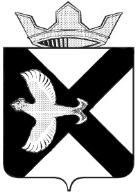 АДМИНИСТРАЦИЯ Муниципального  образования поселок  БоровскийПОСТАНОВЛЕНИЕ07.07.2020г.							                                               № 43рп. БоровскийТюменского муниципального районаОб утверждении Положения о системе мер правовой и социальной защиты добровольных пожарных, работников добровольной пожарной охраны, а также членов семей работников добровольной пожарной охраны и добровольных пожарныхВ целях создания условий для организации добровольной пожарной охраны, в соответствии с Федеральным законом от 06.05.2011 № 100-ФЗ «О добровольной пожарной охране», Федеральным законом от 21.12.1994 № 69-ФЗ «О пожарной безопасности», Федеральным законом от 06.10.2003 № 131-ФЗ «Об общих принципах организации местного самоуправления в Российской Федерации», руководствуясь Уставом муниципального образования поселок Боровский:1. Утвердить Положение о системе мер правовой и социальной защиты добровольных пожарных, работников добровольной пожарной охраны, а также членов семей работников добровольной пожарной охраны и добровольных пожарных согласно приложению к настоящему постановлению.2. Обнародовать настоящее постановление путем размещения в местах, установленных администрацией муниципального образования поселок Боровский и разместить его на официальном сайте администрации муниципального образования поселок Боровский в информационно-телекоммуникационной сети «Интернет».3. Настоящее постановление вступает в силу после его официального обнародования.       4. Признать утратившим силу постановление администрации муниципального образования поселок Боровский от 06.10.2015 №267 «Об утверждении Положения о системе мер правовой и социальной защиты добровольных пожарных, работников добровольной пожарной охраны, а также членов семей работников добровольной пожарной охраны и добровольных пожарных в муниципальном образовании поселок Боровский».5. Контроль за исполнением настоящего постановления возложить на заместителя главы сельского поселения по строительству, благоустройству, землеустройству, ГО и ЧС.Глава муниципального образования                                              С.В. СычеваПриложениек постановлению администрации муниципального образованияот 07.07.2020г. № 43ПОЛОЖЕНИЕО СИСТЕМЕ МЕР ПРАВОВОЙ И СОЦИАЛЬНОЙ ЗАЩИТЫ ДОБРОВОЛЬНЫХ ПОЖАРНЫХ, РАБОТНИКОВ ДОБРОВОЛЬНОЙ ПОЖАРНОЙ ОХРАНЫ, А ТАКЖЕ ЧЛЕНОВ СЕМЕЙ РАБОТНИКОВ ДОБРОВОЛЬНОЙ ПОЖАРНОЙ ОХРАНЫИ ДОБРОВОЛЬНЫХ ПОЖАРНЫХ1. Общие положения1.1. Настоящее Положение определяет порядок предоставления и перечень мер правовой и социальной защиты добровольным пожарным, работникам добровольной пожарной охраны, а также членам семей работников добровольной пожарной охраны и добровольных пожарных (далее - Положение).1.2. Право на получение мер правовой и социальной защиты в соответствии с Федеральным законом от 06.05.2011 № 100-ФЗ «О добровольной пожарной охране» имеют добровольные пожарные, работники добровольной пожарной охраны, осуществляющие свою деятельность на территории муниципального образования поселок Боровский, а также члены семьи работника добровольной пожарной охраны или добровольного пожарного.1.3. Членами семьи работника добровольной пожарной охраны или добровольного пожарного, имеющими право на получение мер правовой и социальной защиты в соответствии с настоящим Положением, являются их супруга или супруг, дети (в том числе усыновленные или находящиеся под опекой) и родители.2. Перечень мер правовой и социальной защиты2.1. В случае возникновения правовых вопросов, связанных с осуществлением работником добровольной пожарной охраны и добровольным пожарным своей деятельности, указанные лица, а также члены их семей могут обратиться в администрацию муниципального образования поселок Боровский с заявлением об оказании мер правовой защиты, если решение указанных вопросов относится к полномочиям администрации муниципального образования поселок Боровский.2.2. Добровольные пожарные, работники добровольной пожарной охраны имеют право на денежную компенсацию стоимости лечения увечья (ранения, травмы, контузии), полученного в период осуществления своей деятельности на территории муниципального образования поселок Боровский. Указанной компенсации подлежат затраты на медицинскую помощь, не предусмотренную территориальной программой государственных гарантий оказания бесплатной медицинской помощи в Тюменской области, в случае увечья (ранения, травмы, контузии) в размере не более 5 000 (пять тысяч) рублей.Добровольные пожарные, работники добровольной пожарной охраны могут воспользоваться правом на компенсацию затрат на медицинскую помощь по каждому факту лечения увечья (ранения, травмы, контузии), не предусмотренную территориальной программой государственных гарантий оказания бесплатной медицинской помощи в Тюменской области, не более одного раза в течение календарного года.Факт получения увечья (ранения, травмы, контузии) в указанный период и рекомендации по оказанию медицинской помощи, не предусмотренной территориальной программой государственных гарантий оказания бесплатной медицинской помощи в Тюменской области, должны быть подтверждены справкой (заключением) медицинского учреждения.Денежная компенсация, предусмотренная настоящим пунктом, выплачивается, если обращение за ней последовало не позднее одного календарного года со дня осуществления соответствующих затрат.2.3. Члену семьи, взявшему на себя обязанность осуществить погребение работника добровольной пожарной охраны или добровольного пожарного, в случае гибели (смерти) работника добровольной пожарной охраны или добровольного пожарного, наступившей в период осуществления им своих обязанностей на территории муниципального образования поселок Боровский, либо смерти, наступившей вследствие увечья (ранения, травмы, контузии) либо заболевания, полученных им в период осуществления своих обязанностей на территории муниципального образования поселок Боровский, выплачивается денежная компенсация стоимости услуг по погребению, предоставленных сверх гарантированного перечня услуг по погребению умерших, предусмотренного федеральным законодательством, но не более 2 000 (двух тысяч) рублей.Денежная компенсация, предусмотренная настоящим пунктом, выплачивается, если обращение за ней последовало не позднее одного календарного года со дня осуществления соответствующих затрат.3. Порядок предоставления мер правовой и социальной защиты3.1. Меры социальной защиты, предусмотренные настоящим Положением, предоставляются в пределах средств, предусмотренных в бюджете муниципального образования поселок Боровский на эти цели.Меры правовой и социальной защиты, предусмотренные настоящим Положением, предоставляются на основании заявления работника добровольной пожарной охраны или добровольного пожарного, членов их семей (в случаях, установленных настоящим Положением) (далее - заявитель).3.2. В заявлении указывается:фамилия, имя, отчество (при наличии) и сведения о документе, удостоверяющем личность (вид документа, серия и номер документа, кем выдан документ, дата выдачи документа) заявителя;номер реестровой записи, под которым в реестр добровольных пожарных включены сведения о добровольном пожарном или наименование юридического лица - общественного объединения пожарной охраны, в трудовых отношениях с которым состоит (состоял) работник добровольной пожарной охраны;наименование меры правовой или социальной защиты, за предоставлением которой обращается заявитель в соответствии с настоящим Положением;сведения о родственных отношениях - при обращении членов семьи за мерами правовой и (или) социальной защиты, указанными в пунктах 2.1., 2.3 настоящего Положения;в случае, если в рамках предоставления указанной в заявлении меры социальной защиты предполагается осуществление перечисления денежных средств, в заявлении дополнительно указываются данные кредитной организации, в которую должны быть перечислены средства (наименование кредитной организации, банковский идентификационный код (БИК), номер счета заявителя);форма получения меры правовой защиты, указанной в пункте 2.1 настоящего Положения (устно или письменно);способ направления уведомления о принятом решении.3.3. К заявлению прилагаются следующие документы:копия паспорта заявителя;копии документов, подтверждающих родственные отношения, - при обращении членов семьи за мерами правовой и (или) социальной защиты, указанными в пунктах 2.1, 2.3 настоящего Положения;копия справки (заключения) медицинского учреждения - при обращении за мерой социальной защиты, указанной в пункте 2.2 настоящего Положения;копия свидетельства о смерти работника добровольной пожарной охраны или добровольного пожарного - при обращении за мерой социальной защиты, указанной в пункте 2.3 настоящего Положения;копии платежно-расчетных документов, подтверждающих произведенные затраты на указанные в пунктах 2.2, 2.3 настоящего Положения услуги, позволяющих определить назначение платежа;документ, подтверждающий наличие трудовых отношений работника добровольной пожарной охраны с юридическим лицом - общественным объединением пожарной охраны (сведения о трудовой деятельности, и (или) копии трудового договора, и (или) трудовой книжки).Оригиналы документов, копии которых прилагаются к заявлению, предоставляются для обозрения и подлежат возврату заявителю.3.4. Заявление и приложенные документы регистрируются в администрации муниципального образования поселок Боровский в день их поступления.Администрация муниципального образования поселок Боровский в течение 1 рабочего дня со дня регистрации заявления и приложенных документов осуществляет подготовку и направление в письменной форме запроса в уполномоченный орган государственной власти о предоставлении выписки из:реестра общественных объединений пожарной охраны;сводного реестра добровольных пожарных (при обращении за мерами правовой и социальной защиты добровольными пожарными, а также членами семьи добровольного пожарного).3.5. Администрация муниципального образования поселок Боровский  в течение 10 рабочих дней с момента получения ответа на запрос, указанный в пункте 3.4 настоящего Положения, рассматривает указанные заявления и документы и принимает решение в форме распоряжения администрации муниципального образования поселок Боровский о предоставлении мер правовой и (или) социальной защиты либо подготавливает мотивированный отказ в предоставлении указанных мер по основаниям, указанным в пункте 3.7 настоящего Положения.Мотивированный отказ в предоставлении мер правовой и (или) социальной защиты направляется заявителю способом, указанным в заявлении, а также почтовым отправлением по адресу, указанному в заявлении, в пределах срока, предусмотренного абзацем первым настоящего пункта.3.6. В случае принятия решения о предоставлении мер правовой защиты администрация муниципального образования поселок Боровский  в пределах срока, указанного в абзаце первом пункта 3.5 настоящего Положения, направляет заявителю уведомление о принятом решении с указанием формы предоставления меры правовой защиты (устно или письменно). Уведомление направляется способом, указанным в заявлении.В случае принятия решения о предоставлении мер социальной защиты, предусмотренных пунктами 3.3 2.3 настоящего Положения, администрации муниципального образования  поселок Боровский в пределах срока, указанного в абзаце первом пункта 3.2 настоящего Положения, осуществляет перечисление денежной компенсации на счет заявителя, открытый в кредитной организации и указанный в заявлении, а также направляет заявителю уведомление о принятом решении способом, указанным в заявлении.3.7. Основаниями для отказа в предоставлении мер правовой и (или) социальной защиты являются:а) несоответствие заявителя требованиям, установленным 1 настоящего Положения;б) не предоставление документов, установленных пунктом 3.3 настоящего Положения;в) поступление ответа на запрос, направленный в уполномоченный орган государственной власти в соответствии с пунктом 3.4 настоящего Положения, содержащий информацию об отсутствии сведений в реестре общественных объединений пожарной охраны и (или) сводном реестре добровольных пожарных;г) обращение заявителя за предоставлением мер правовой и (или) социальной защиты по истечении срока, указанного в пунктах 2.2, 2.3 настоящего Положения, а также повторное обращение заявителя за компенсацией ранее возмещенных затрат в нарушение условий, установленных пунктами 2.2, 2.3 настоящего Положения;д) выявление несоответствий между сведениями, указанными в заявлении, и сведениями, имеющимися в приложенных к заявлению документах;е) отсутствие или недостаточность средств, предусмотренных в муниципальном образовании поселок Боровский на предоставление мер социальной защиты, указанных в пунктах 2.2, 2.3 настоящего Положения.3.8. Отказ в предоставлении мер правовой и (или) социальной защиты, по основанию, предусмотренному подпунктом «е» пункта 3.7 настоящего Положения, не препятствует повторной подаче заявления в следующем календарном году, но до истечения одного календарного года со дня осуществления затрат, предусмотренных пунктами 2.2, 2.3 настоящего Положения.3.9. Перечисление денежных компенсаций в рамках предоставления мер социальной защиты, предусмотренных в пунктах 2.2 и 2.3 настоящего Положения, осуществляется администрацией муниципального образования поселок Боровский не позднее 10 рабочих дней со дня принятия решения о предоставлении меры социальной защиты путем зачисления на счет заявителя, открытый в кредитной организации и указанный в заявлении.